Name: ____________________________						CLE 10Worksafe Poster AssignmentGoal: You are going to create a poster to increase awareness of hazards in the workplace as well as provide ways to prevent a particular injury. Choose a hazard (blind draw)Decide on what industry or job you want to focus on where that hazard may occurDo some further investigation into your hazardCreate a poster to raise awarenessYou can either work independently or in pairs to complete the following assignment. (No trios)Your poster should address the following criteria:The hazard is the first thing to jump out off the page to the viewerThe industry associated with this hazard is easy to identifyAt least 2 ways to limit or prevent the risks associated with the hazard are addressedBonus: Add a creative, catchy motto or slogan to help viewers remember your safety tips or hazardExample: “Leave danger behind, keep safety in mind!” or “Lifting’s a breeze when you bend your knees.”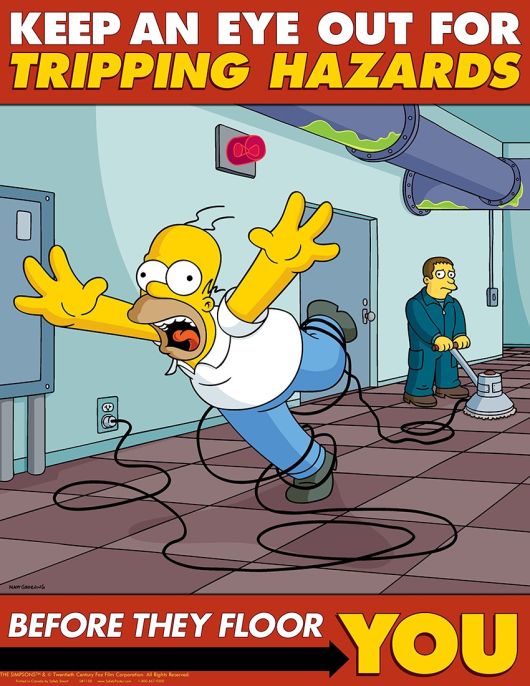 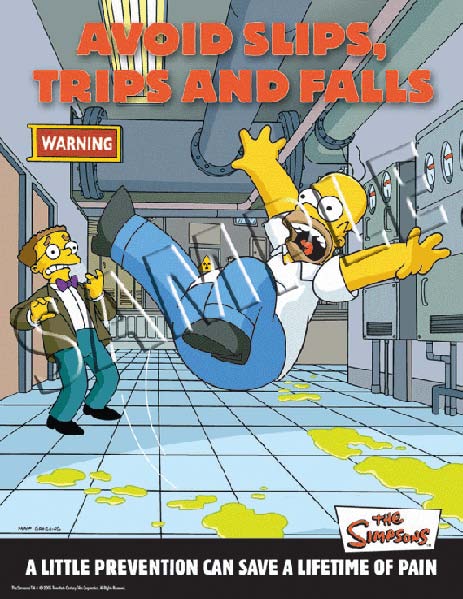 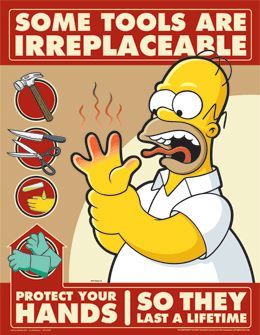 